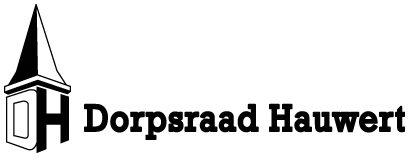 Secretariaat, Jan Kempenaar, Papenveer 20e-mail adres: jankempenaar@hotmail.comwebsite: www.dorphauwert.nlAgenda openbare jaarvergadering Dorpsraad Hauwert 23 september Locatie Dorpshuis Hauwert, Heemraad Wit weg, aanvang: 20.00 uurAgendapunten: Opening Mededelingen/ ingekomen mails/brievenStatus Regionale Energie  StrategieEgboetswater Bijzonder Povinciaal Landschap (BPL)Migranten debat 22 septemberWoningbouw Hauwert (Jan)Notulen vergadering 22 januari 2020Jaarverslag 2019 (Jan)Financieel verslag 2019 (Paul)Veiligheid Tuinstraat / KlaverweideVoortgang aanpak schoolplein (Selma)Status kerkklok (Gerard)Berichten van de leden + RondvraagSluitingVergaderingen 2020: 18 novemberDe bijeenkomst is zoals gewoonlijk in het Dorpshuis waar in het kader van de corona aanpak de 1.5 meter gehandhaafd wordt en desinfecterende gel aanwezig is.